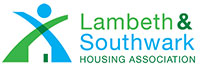 I,  ________________________________________give authorisation for Lambeth & Southwark Housing Association to ___________________________________________________________ _______________________________________________________________________________Name:  ______________________________________________________________________Address:  ____________________________________________________________________Signed: ______________________________________________________________________Date:  _______________________________________________________________________